Описание объекта закупки(далее - Технические задание (характеристики)1Участник закупки, в случае расхождения наименования объекта закупки (товара), указанного в описании объекта закупки, и наименования товара, указанного в регистрационном удостоверении, указывает наименование оборудования, входящего в объект закупки, в соответствии с регистрационным удостоверением на предлагаемое к поставке оборудование.1. Требования к качеству и безопасности товара: поставляемое Товара является новым, неиспользованным, должно быть безопасным для пациента, медицинского и обслуживающего персонала, допущенного в установленном порядке, а также для окружающих предметов.Качество Товара должно подтверждаться декларацией или сертификатом о соответствии (при наличии).2. Требования к упаковке: поставщик должен обеспечить упаковку Товара, способную предотвратить его повреждение или порчу во время перевозки. Упаковка Товара должна полностью обеспечивать условия транспортировки, предъявляемые к данному виду продукции. Вся упаковка должна соответствовать требованиям части 2 статьи 481 Гражданского кодекса Российской Федерации.3. Требования к отгрузке товара: отгрузка Товара должна быть произведена без нарушений требований технической документации, к моменту отгрузки на Товар должны быть оформлены все необходимые разрешительные и сопроводительные документы.4. Место поставки: Поставка товара осуществляется Поставщиком с разгрузкой с транспортного средства по адресу: Тюменская область, г. Тюмень, ул. Республики, д 40, корпус 1.5. Сроки поставки: с даты заключения договора не более 30 (Тридцати) календарных дней. 6. Поставка включает в себя следующие мероприятия: - ввод в эксплуатацию (монтаж оборудования и его подключение) при необходимости;- обучение правилам эксплуатации специалистов;- гарантийное обслуживание.                   7. Цена на Товар включает в себя стоимость всего объема поставляемого товара, в том числе транспортные расходы по доставке товара в место доставки товара, стоимость погрузочно-разгрузочных работ (включая подъем на этаж/место, указанный представителем заказчика), стоимость упаковки, маркировки, ввода в эксплуатацию, расходы по оформлению необходимых документов, налоги, сборы, другие обязательные платежи, включая НДС, а также иные расходы участника размещения заказа, связанные с исполнением договора.№ п/пНаименование объекта закупки/Код КТРУТехнические, функциональные характеристики объекта закупкиИскизКоличествоЕдиница измерения1.Ректоскоп с волоконным световодом и обтуратором Ре-ВС-20-300Ректоскоп с волоконным световодом и обтуратором Ре-ВС-20-300.Характеристика:Артикул: Ре-ВС-20-300.Диаметр: 20 мм.Длина: 30 см.Абтуратор: Есть.Страна: Россия.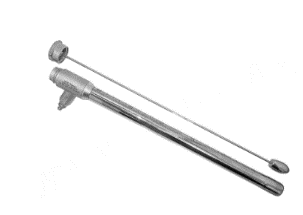 3шт.2.Осветитель ОС 150-01Осветитель ОС 150-01.Характеристика:Предназначен для работы с любыми жесткими эндоскопам российского производства.Питание: 220 В, 50Гц;Потребляемая мощность: 200 Вт;Две галогеновые лампы мощностью 150 Вт каждая;Два независимых входа для световодного кабеля;Плавное электрическое управление интенсивностью светового потока;Два режима работы.Страна: Россия.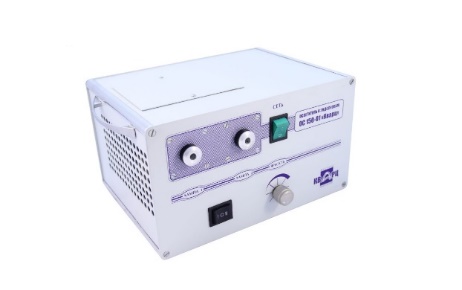 1шт.3Ректоскоп с волоконным световодом и обтуратором Ре-Вс-20.Ректоскоп с волоконным световодом и обтуратором Ре-Вс-20.Характеристика.Обтуратор: Есть.Страна: Россия.Комплектация:Ректоскоп с волоконным световодом и обтуратором Ре-ВС-20-300-«Кварц» (тубус);Ректоскоп с волоконным световодом и обтуратором -«- Ре-ВС-20-200-«Кварц» (тубус);Ручка;Крышка защитная;Нагнетатель;Электрод 5/420;Ватодержатель стержневой 3/440.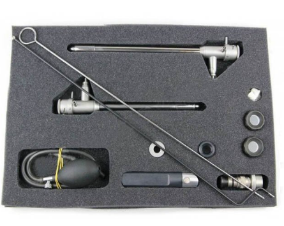 1шт.4Щипцы биопсийные монополярные.Щипцы биопсийные монополярные.Характеристика:Диаметр: 5 мм.Длина: 460 мм.Страна: Россия.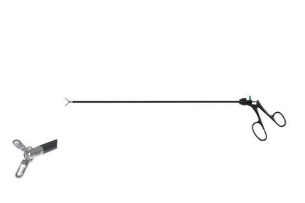 1шт.